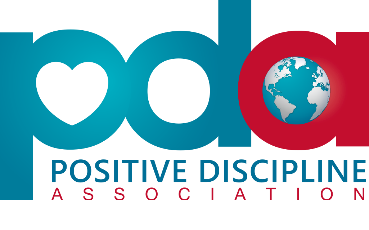 First NameLast NameCity, State, CountryFirst NameLast NameCity, State, CountryFirst NameLast NameCity, State, CountryFirst NameLast NameCity, State, CountryFirst NameLast NameCity, State, CountryFirst NameLast NameCity, State, Country